Kinetic Energy HyperdocKinetic Energy HyperdocEngage Engage 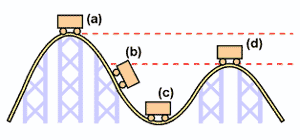 If you are on this rollercoaster, where would you have the greatest kinetic energy? Explain your thinking using complete sentences.Watch this video for a thrilling ride on some of the scariest roller coasters!  https://www.youtube.com/watch?v=PmdCLvLRL8AExplore Explore Watch Brainpop - Signin: marylillardPassword: leopardKINETIC ENERGYhttps://www.brainpop.com/science/energy/kineticenergy/POTENTIAL ENERGY:https://www.brainpop.com/science/energy/potentialenergy/Click on “Quiz” and click on the review button and answer the questions.  Write your answer and explain your answers on notebook paper. Next, click on “Game-up” and then click on Energy Skate Park: Basics.  Explore different tracks and build your own tracks, ramps, and jumps for the skater. Play with these two roller coaster simulators: Roller Coaster Simulator Roller Coaster Simulator 2Explain your answer using complete sentences.Write down two new facts after you watch Brain Pop and take the quiz.Explain what happened to PE and KE when you change the height, mass, and speed of your roller coaster. Explain Explain Padlet.     https://padlet.com/tchinchilla/sk8u91169rggRead information on the website below on how roller coasters work.  goo.gl/8npbWTcontent_copyCopy short URLCreate a box in Padlet that explains the relationship between PE and KE.  You may want to talk about mass and speed and how it can change PE and KE. (A picture is worth a thousand words! Don’t forget that you can add a picture.)Write a summary on a sheet of notebook paper explaining how a roller coaster works.